Roscommon Public Participation Network (RPPN) 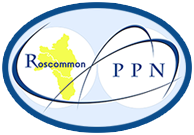  Nomination form for Joint Policing Committee (JPC)Note any person who wants to be considered as a PPN Representative; must 1. Complete in full the appropriate nomination form2. Nominees should ensure that they understand the time commitment, required attendance etc relating to the position applied for (See over)3. Current member groups of Roscommon PPN who meet the membership criteria can nominate two people, one, female and/or male and/or non-binary.4. Be proposed and seconded by 2 members of their own RPPN registered group5. Nominating groups for the Joint Policing Committee can be from Athlone, Boyle or Roscommon Municipal District6. Include a short Biography (max 100 words) of the nominee for inclusion on RPPN Ballot Sheet7. Ensure nomination form is returned to Roscommon PPN by closing date 18th August 2020 Nominating Group:	______________________________ Group PPN number: ______Nominee Name: 	______________________________________________________ 			(BLOCK CAPITALS)Nominee address:   ______________________________________________________Nominee Phone Number: _____________ Email:  _____________________________Proposed by: __________________________ Position in Group: _________________		(BLOCK CAPITALS)Signed by Proposer: ______________________________________________________Seconded by: __________________________ Position in Group: _________________		(BLOCK CAPITALS)Signed by Seconder: _____________________________________________________Signed by nominee: ________________________________ Date: ________________This form collects your name, email & phone number only for the purpose of RPPN elections and related communications; it will not be used for any other purpose.Notes: In the event of more nominations than vacancies available; an election will be heldA panel will be created following election process to fill any current or future vacant positionsRPPN Reps are expected to collect and present the views and opinions of member organisations (including, but not limited to, his/her own group) of the PPN body which elected him/herAll RPPN Reps are required to sign the Reps Charter and to adhere to RPPN reporting mechanisms, Constitution, Policies etc RPPN representative expenses will be paid in accordance with Financial policy of RPPNRPPN is non-political, non-sectarian and adheres to CVSP 8/2018 re PPNs and Engagement in the Political Process  Please return completed Nomination form for the position of:Athlone Municipal District PPN Rep x1Boyle Municipal District PPN Rep x1Roscommon Municipal District PPN Rep x1or for more details in relation to any of above please contact:Roscommon PPN-Public Participation Network, C/O Community & Enterprise Section, Roscommon County Council, Áras an Chontae, Roscommon. F42 VR98Direct Line: 086 0478616 Email: info@roscommonppn.ie Joint Policing Committee (JPC)Joint Policing Committee (JPC)Who to ContactName:  Brenda Mc NicholasEmail:   info@roscommonppn.ie Phone:  086 0478616Who are WeA committee of representatives from the following sectors:Local Authority Elected MembersOireachtas Elected MembersAn Garda Siochana6 Community Members of whom 3 are Roscommon PPNWhat We DoThe Joint Policing Committee:Serve as a forum for consultations, discussions and recommendations on policing and crime issues within Local Authority administrative areasReview levels and patterns of crime and related underlying factorsEstablish and coordinate Local Policing ForaMeet twice yearly (minimum)Annual public meetingsHow Often We MeetApprox. 4 times per year in Áras an Chontae, Roscommon (1 public meeting)Role of PPN RepresentativeThe PPN Representative, using the skills and abilities they have developed through working with their own group, is expected to gather and present the views and opinions of all member organisations (including, but not limited to, his/her own group) of the PPN body which nominated him/her. The Representative brings issues of relevance from the community to the RPPN Secretariat and gives feedback to the community by filling in the Representative Report after every meeting they attend on the PPNs behalf. 